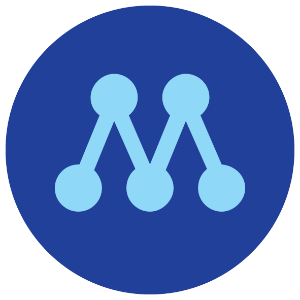 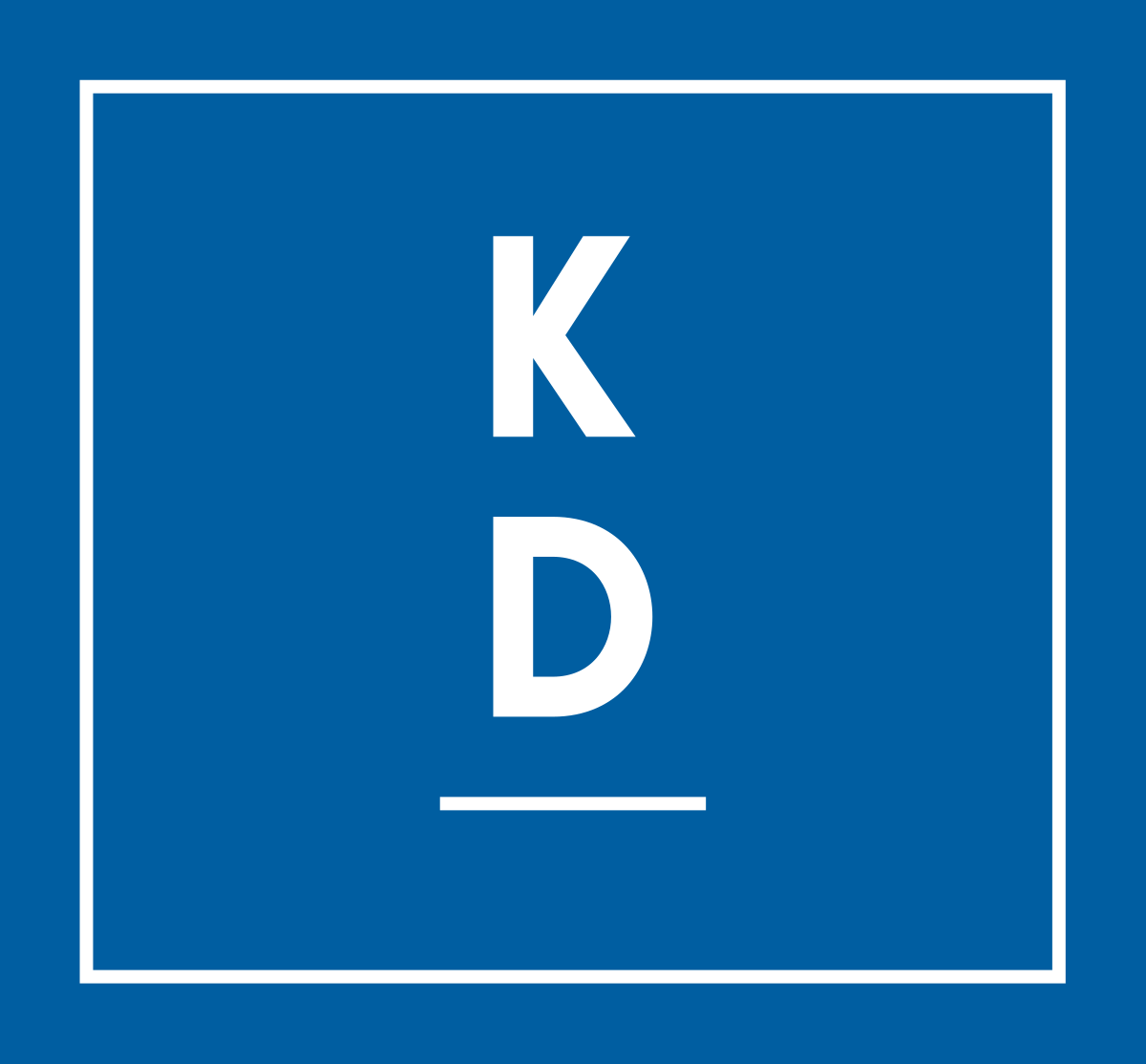 NämndinitiativTa fram en långsiktig plan för MariabergetMariaberget är Västerås stads huvudskyddsrum med plats för över 3000 västeråsare. Dock är skyddsrummet i väldigt dåligt skick med bland annat mögelproblem som inte gör det möjligt att användas i dagsläget. Omkring 80 miljoner kronor krävs i investering för att återställa det till skyddsrumsanvändning. En statlig utredning blir klar i slutet av året som kommer klarlägga möjligheter till statliga bidrag för upprustning.Omvärldsläget har gjort skyddsrumsfrågan mer aktuell än på länge. Vi anser att säkerhetsperspektivet måste vara det bärande när man tar fram en plan för Mariabergets långsiktiga användning. Men vi behöver också se över vad sekundäranvändningen skulle kunna vara och vilka investeringar som i så fall krävs. Utredningsuppdraget ska vara brett och syfta till att undersöka olika möjligheter och även externa aktörers möjlighet att bidra. Genom att börja redan nu kan vi vara förberedda med olika alternativ när statens besked kommer.Med anledning av ovanstående yrkar viAtt teknik- och fastighetsförvaltningen får i uppdrag att ta fram en långsiktig plan för Mariabergets användningEleonore Lundkvist (M)					Elisabeth Unell (M)Eric Söderberg (KD)